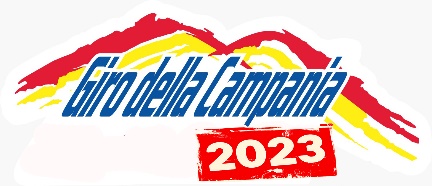 www.fcicampania.itscarica, compila il modulo, ed invialo a fuoristrada@fcicampania.it riceverai l’abbonamento sulla tua mail da scaricare a conservare MODULO ADESIONE ABBONAMENTO GIRO DELLA CAMPANIA 2023Nome:___________________________________Cognome:________________________________Tessera:__________________________________Società: __________________________________Recapioto cell._____________________________Mail:_____________________________________